Ungarisch – deutsch gemischtUnsa Goaß – kecske,geht in Gartn – kertbe,um a Kraut – káposzta,kommt da Nochba – szomszédmit da Hackn – fejsze,haut da Goaß kecske, lába Haxn ab.(aus Ödenburg und Kleinhöflein)Istók – Steffl,kalán – Löffl,disznó – Sau,asszony – Frau,kutya – Hund,du bist a Lump!(aus Deutschkreutz)Riedl-Klier, Kinderlieder, S. 176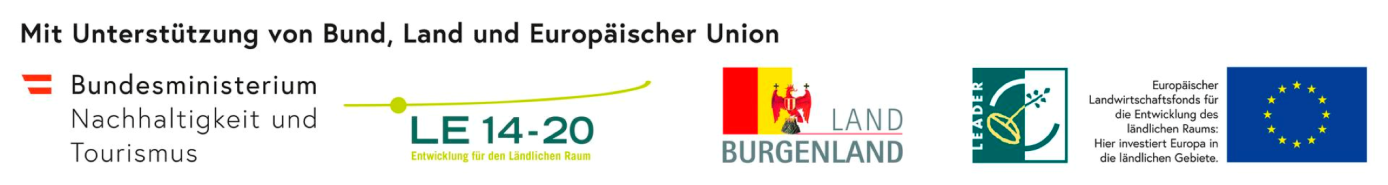 